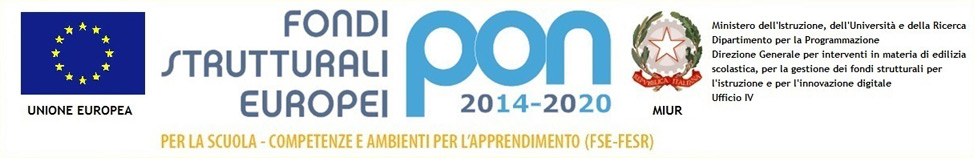 SCHEDA DI PROGETTAZIONEA.S. 2021 / 2022Sezione 1 - Descrittiva 1.1 Denominazione progetto 1.2 Descrizione sintetica del progetto 1.3 Responsabile progetto 1.4 Docenti coinvolti 1.5 Ordine di scuola 1.6 Finalità 1.7 Obiettivi e traguardi per lo sviluppo delle competenze1.8 Destinatari  1.9 Metodologie  1.10 Altri soggetti coinvolti1.11 Durata1.12 Attività previste1.13 Prodotto finale1.14 - Risorse umane1.15 - Beni e servizi1.16 Ipotesi di calendarizzazione (indicare anche le ore)1.17 Monitoraggio e valutazione1.18 Documentazione del percorso e dei risultatiDATA DI PRESENTAZIONE ______________	Protocollo ______________IL DOCENTE____________________________AMBITO PROGETTUALE (apporre una crocetta nell’area progettuale di riferimento del progetto AMPLIAMENTO/ARRICCHIMENTO dell’offerta formativaAMPLIAMENTO/ARRICCHIMENTO dell’offerta formativaAMBITO PROGETTUALE (apporre una crocetta nell’area progettuale di riferimento del progetto Accoglienza, continuitàOrientamentoMusicaleMatematico/scientificoTecnologicoAttività laboratorioInterculturaRecupero/PotenziamentoInformaticaEducazione civicaEducazione allo sportAltro (specificare)…………… Indicare denominazione del progetto  Sintetica descrizione dei contenuti Indicare Il responsabile del progetto  Indicare i docenti coinvolti nella realizzazione del progetto Indicare i plessi che parteciperanno alle attività proposteIndicare le finalità del progetto Descrivere gli obiettivi misurabili che si intendono perseguire.Classi e sezioni, numero di alunniModello di intervento, strategie didattiche e di apprendimentoDestinatari, rapporti con altre istituzioni, partners, genitori…Descrivere l'arco temporale nel quale il progetto si attuaIllustrare le fasi operative individuando le attivitàIndicare il prodotto o la manifestazione conclusiva che si intende presentare/organizzare, prevedendo anche una data di chiusura delle attività.Indicare i profili di riferimento dei docenti, dei non docenti e dei collaboratori esterni che si prevede di utilizzare. Indicare i nominativi delle persone che ricopriranno ruoli rilevanti. Separare le utilizzazioni per anno finanziario.Indicare le risorse logistiche ed organizzative che si prevede di utilizzare per la realizzazione. Separare gli acquisti da effettuare per anno finanziario.Indicare le risorse logistiche ed organizzative che si prevede di utilizzare per la realizzazione. Separare gli acquisti da effettuare per anno finanziario.Beni di consumo Viaggi, visite d’ istruzioneLogistica (sfruttare le risorse del territorio: indicare le piazze, i parchi, le strutture fruibili per le attività/manifestazioni) Sett.Ott.Nov.Dic.Genn.Feb.Mar.Apr.Mag.Giu.Strumenti per rilevare i dati e criteri di valutazionePrecisare i materiali che verranno realizzati e che possono costituire una documentazione del progetto